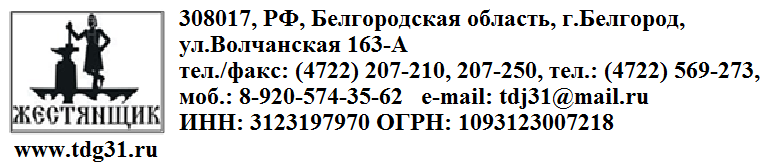 цены действительны с 12.04.2021г.                                                                                           ЗОНТЫ НА ЗАБОРПпппппппппппппппп                Всегда в наличии зонты на забор:                                                                                                                                                                           А                                             ЕВРОШТАКЕТНИК    цены действительны с 12.04.2021г.                                           min. h (L) – 50 см.   закругление с 2-х сторон +20руб.                    ЗОНТПЭВелюрPRINTECHPRINTECH 2стор.плоский85095010501150со сложным ободком1350145015501650вогнутый            38*381200130014001500вогнутый            38*501300140015001600вогнутый            50*501650175018501950вогнутый            60*601750185019502050восьмигранный1350145015501650высокий вогнутый1850195020502150восьмигр. вогнутый1850195020502150многоуровневый1250/1650/18501350/1750/19501450/1850/20501550/1950/2150с ободком 110*   38*387008009001000с ободком 110*   38*507508509501050с ободком 110*   50*5080090010001100с ободком 110*   60*60900100011001200размер  от 38 до 427008009001000Зонт с объемным дном (только четырехскатный)  + 200 руб.                                                                                  Зонт с вставками (только вогнутый)  + 200 ру         + 200 руб.                                                                                  Зонт с площадкой под фонарь (только четырехскатный)  + 100 руб.                                                                Зонт   размер столба8017 кор. ПЭ8017 кор. велюрс ободком 110*38,0*38,0600 руб/шт.700 руб/шт.с ободком 110*38,5*38,5600 руб/шт.700 руб/шт.вогнутый   (Шанхай)38,0*38,01150 руб/шт.1250 руб/шт.            цвет      наименование штакетникаширинавысотаруб. /м.п.RALузкий  полубагет   (ровн., закругл.)9,0max.  2110Велюрузкий  полубагет   (ровн., закругл.)9,0max.  2125Двухсторонний  узкий  полубагет   (ровн., закругл.)9,0max.  2125Дерево, каменьузкий  полубагет   (ровн., закругл.)9,0max.  2145Дерево двухстор.узкий  полубагет   (ровн., закругл.)9,0max.  2160RALРИФ   (ровн., закругл.)9,5max.  395ВелюрРИФ   (ровн., закругл.)9,5max.  3110Двухсторонний        РИФ   (ровн., закругл.)9,5max.  3110Дерево, каменьРИФ   (ровн., закругл.)9,5max.  3130Дерево двухстор.             РИФ   (ровн., закругл.)9,5max.  3145RALфигурный, плоский (ровн., закругл.)11,0max.  395Велюрфигурный, плоский (ровн., закругл.)11,0max.  3110Двухсторонний        фигурный, плоский (ровн., закругл.)11,0max.  3110Дерево, каменьфигурный, плоский (ровн., закругл.)11,0max.  3130Дерево двухстор.фигурный, плоский (ровн., закругл.)11,0max.  3145RALширокий  багет (ровный)15,0max.  2170Велюрширокий  багет (ровный)15,0max.  2195Двухстороннийширокий  багет (ровный)15,0max.  2195Дерево, каменьширокий  багет (ровный)15,0max.  2200Дерево двухстор.         широкий  багет (ровный)15,0max.  2215